от 26 июня 2020 года   №  34ОБ УТВЕРЖДЕНИИ ПОЛОЖЕНИЯ ОБ ОРГАНИЗАЦИИ РАБОТЫ ПО ВЫЯВЛЕНИЮИ УНИЧТОЖЕНИЮ ПОСЕВОВ РАСТЕНИЙ, СОДЕРЖАЩИХ НАРКОТИЧЕСКИЕСРЕДСТВА, НА ТЕРРИТОРИИ ЗЕЛЕНОГОРСКОГО СЕЛЬСКОГО ПОСЕЛЕНИЯ, ПОЛОЖЕНИЯ О КОМИССИИ ПО ВЫЯВЛЕНИЮ И УНИЧТОЖЕНИЮ ПОСЕВОВ РАСТЕНИЙ,СОДЕРЖАЩИХ НАРКОТИЧЕСКИЕ СРЕДСТВА, НА ТЕРРИТОРИИ ЗЕЛЕНОГОРСКОГО СЕЛЬСКОГО ПОСЕЛЕНИЯ И ЕЕ СОСТАВА Руководствуясь Федеральным законом от 06.10.2003 N 131-ФЗ "Об общих принципах организации местного самоуправления в Российской Федерации", Федеральным законом от 08.01.1998 N 3-ФЗ "О наркотических средствах и психотропных веществах", постановлением Правительства Российской Федерации от 22.12.2010 N 1087 "Об утверждении Положения об уничтожении растений, содержащих наркотические средства или психотропные вещества либо их прекурсоры", Уставом Зеленогорского сельского поселения Моркинского муниципального района Республики Марий Эл, администрация Зеленогорского сельского поселения постановляет:1. Утвердить:1.1. Положение об организации работы по выявлению и уничтожению посевов растений, содержащих наркотические средства, на территории Зеленогорского сельского поселения (Приложение N 1).1.2. Положение о комиссии по выявлению и уничтожению посевов растений, содержащих наркотические средства, на территории Зеленогорского сельского поселения (Приложение N 2).1.3. Состав комиссии по выявлению и уничтожению посевов растений, содержащих наркотические средства, на территории Зеленогорского сельского поселения (Приложение N 3).2. Настоящее постановление вступает в силу со дня официального опубликования (обнародования).3.   Настоящее постановление разместить на официальном сайте поселения в сети «Интернет».4.   Контроль над исполнением настоящего постановления оставляю за собой. Глава администрацииЗеленогорского сельского поселения                                           Ю.Н. Антюшин                                                                            Приложение № 1                                                                                    к постановлению администрации                                                                             Зеленогорского сельского поселения                                                                                от 26.06.2020 года №34ПОЛОЖЕНИЕОБ ОРГАНИЗАЦИИ РАБОТЫ ПО ВЫЯВЛЕНИЮ И УНИЧТОЖЕНИЮ ПОСЕВОВ РАСТЕНИЙ, СОДЕРЖАЩИХ НАРКОТИЧЕСКИЕ СРЕДСТВА,НА ТЕРРИТОРИИ ЗЕЛЕНОГОРСКОГО СЕЛЬСКОГО ПОСЕЛЕНИЯI. ОБЩИЕ ПОЛОЖЕНИЯ1. Настоящее Положение разработано в целях устранения причин и условий, способствующих совершению правонарушений, связанных со сбытом и потреблением наркотических средств каннабисной группы, и определяет порядок работы по выявлению и уничтожению посевов растений, содержащих наркотические средства или психотропные вещества либо их прекурсоры (далее - растения, содержащие наркотические средства), на территории Зеленогорского сельского поселения.2. Настоящее Положение в соответствии с пунктом 1 Положения об уничтожении растений, содержащих наркотические средства или психотропные вещества либо их прекурсоры, утвержденного постановлением Правительства Российской Федерации от 22 декабря 2010 года N 1087, не распространяется на следующие случаи:а) культивирование растений, содержащих наркотические средства, для использования в научных, учебных целях и в экспертной деятельности;б) культивирование сортов растений, содержащих наркотические средства, разрешенных для культивирования в промышленных целях (за исключением производства и изготовления наркотических средств и психотропных веществ);в) изъятие из незаконного оборота растений, содержащих наркотические средства, уничтожение которых осуществляется в порядке, предусмотренном для уничтожения содержащихся в них наркотических средств, психотропных веществ и их прекурсоров, дальнейшее использование которых признано нецелесообразным.II. ПОРЯДОК ОРГАНИЗАЦИИ РАБОТЫ ПО ВЫЯВЛЕНИЮ И УНИЧТОЖЕНИЮДИКОРАСТУЩИХ И НЕЗАКОННЫХ ПОСЕВОВ РАСТЕНИЙ, СОДЕРЖАЩИХНАРКОТИЧЕСКИЕ СРЕДСТВА3. Администрация Зеленогорского сельского поселения в рамках реализации настоящего Положения предпринимает следующие меры:- по организации и проведению профилактических мероприятий по выявлению и уничтожению растений, содержащих наркотические средства на территории Зеленогорского сельского поселения;- по разъяснению среди населения вопросов ответственности, связанной с незаконным выращиванием растений, содержащих наркотические средства, а также непринятием мер по их уничтожению;- по взаимодействию с руководителями организаций, в том числе сельскохозяйственных, осуществляющих деятельность на территории Зеленогорского сельского поселения, на необходимость принятия мер, направленных на уничтожение очагов произрастания растений, содержащих наркотические средства, на земельных участках, находящихся в их пользовании.4. Для достижения вышеуказанных целей Администрация Зеленогорского сельского поселения ежегодно разрабатывает План мероприятий по выявлению и уничтожению дикорастущих и незаконных посевов растений, содержащих наркотические средства, на территории Зеленогорского сельского поселения по форме, предусмотренной Приложением N 1 к настоящему Положению.5. Администрацией Зеленогорского сельского поселения формируется комиссия по выявлению и уничтожению посевов растений, содержащих наркотические средства, на территории Зеленогорского сельского поселения (далее - комиссия).6. Комиссия в своей деятельности руководствуется Положением о комиссии по выявлению и уничтожению посевов растений, содержащих наркотические средства, на территории Зеленогорского сельского поселения, утвержденным постановлением администрации Зеленогорского сельского поселения.7. Мероприятия по выявлению земель, земельных участков, в том числе земельных участков, предназначенных для ведения личного подсобного хозяйства, на которых произрастают растения, содержащие наркотические средства, определению площади произрастания дикорастущей конопли должны проводиться ежегодно во II и III кварталах не позднее 10 числа каждого месяца.8. Установление собственников или пользователей земельных участков, в том числе земельных участков, предназначенных для ведения личного подсобного хозяйства, на которых произрастают растения, содержащие наркотические средства, осуществляется комиссией в течение 3 рабочих дней с момента установления факта обнаружения произрастания растений, содержащих наркотические средства.9. Мероприятия по уничтожению растений, содержащих наркотические средства, проводятся Администрацией Зеленогорского сельского поселения в срок не позднее 20 июля.10. Уничтожение растений, содержащих наркотические средства, в соответствии с пунктом 3 статьи 29 Федерального закона от 08.01.1998 N 3-ФЗ "О наркотических средствах и психотропных веществах" осуществляется физическим лицом или юридическим лицом, являющимся собственником или пользователем земельного участка, на котором выявлено произрастание растений, содержащих наркотические средства.11. Уничтожение растений, содержащих наркотические средства, на земельных участках, находящихся в муниципальной собственности муниципального образования «Зеленогорское сельское поселение», осуществляется за счет средств бюджета Зеленогорского сельского поселения.III. ТРЕБОВАНИЯ К ОРГАНИЗАЦИИ РАБОТЫ ПО УНИЧТОЖЕНИЮВЫЯВЛЕННЫХ ОЧАГОВ ПРОИЗРАСТАНИЯ РАСТЕНИЙ, СОДЕРЖАЩИХНАРКОТИЧЕСКИЕ СРЕДСТВА14. Уничтожение выявленных очагов произрастания растений, содержащих наркотические средства (дикорастущая конопля), осуществляется следующими способами:а) агротехнический способ, данный способ может применяться в случае, если выявленные очаги произрастания расположены на выровненных земельных участках, и включает в себя проведение глубокой зяблевой вспашки с последующей культивацией и посевом многолетних трав (бобовых и злаковых культур);б) скашивание механизированной косилкой или вручную, данный способ может применяться в случае, если выявленные очаги произрастания расположены на небольшой площади, в черте Зеленогорского сельского поселения. Уничтожение растений, содержащих наркотические средства, с помощью скашивания проводится до начала цветения растений. По мере отрастания растений, содержащих наркотические средства, проводится повторное скашивание;в) химический способ, данный способ может применяться на больших массивах (в ранние сроки развития, от всходов до 4 - 6 листиков) и включает в себя применение химической обработки растений гербицидами сплошного действия с помощью сельскохозяйственной техники (трактор в агрегате с прицепным опрыскивателем). В труднодоступных для сельскохозяйственной техники местах (заброшенные силосные ямы, территории старых ферм, летних лагерей для скота, окраины свалок бытовых отходов и т.д.) возможно применение ручных опрыскивателей.15. Применение гербицидов допускается в соответствии с Государственным каталогом (Справочником) пестицидов и агрохимикатов, разрешенных к применению на территории Российской Федерации, и требованиями СанПиН 1.2.2584-10 "Гигиенические требования к безопасности процессов испытаний, хранения, перевозки, реализации, применения, обезвреживания и утилизации пестицидов и агрохимикатов".Приложение № 1к Положению об организации работы по выявлению и уничтожению посевов растений, содержащих наркотические средства, на территории Зеленогорского сельского поселенияПЛАН МЕРОПРИЯТИЙПО ВЫЯВЛЕНИЮ И УНИЧТОЖЕНИЮ ДИКОРАСТУЩИХ И НЕЗАКОННЫХПОСЕВОВ РАСТЕНИЙ, СОДЕРЖАЩИХ НАРКОТИЧЕСКИЕ СРЕДСТВА,НА ТЕРРИТОРИИ ЗЕЛЕНОГОРСКОГО СЕЛЬСКОГО ПОСЕЛЕНИЯ НА ___ ГОДПриложение № 2к Положениюоб организации работы по выявлению иуничтожению посевов растений, содержащихнаркотические средства, на территорииЗеленогорского сельского поселенияРАЗМЕЩЕНИЕ ОЧАГОВ ПРОИЗРАСТАНИЯ ПОСЕВОВ РАСТЕНИЙ, СОДЕРЖАЩИХ НАРКОТИЧЕСКИЕ СРЕДСТВА, НА ТЕРРИТОРИИ ЗЕЛЕНОГОРСКОГО СЕЛЬСКОГО ПОСЕЛЕНИЯ,20__ ГОДПриложение № 2к постановлению администрации Зеленогорского сельского поселенияот  26.06.2020 года № 34ПОЛОЖЕНИЕО КОМИССИИ ПО ВЫЯВЛЕНИЮ И УНИЧТОЖЕНИЮ ПОСЕВОВ РАСТЕНИЙ, СОДЕРЖАЩИХ НАРКОТИЧЕСКИЕ СРЕДСТВА, НА ТЕРРИТОРИИ ЗЕЛЕНОГОРСКОГО СЕЛЬСКОГО ПОСЕЛЕНИЯ	I. ОБЩИЕ ПОЛОЖЕНИЯ1. Комиссия по выявлению и уничтожению посевов растений, содержащих наркотические средства, на территории Зеленогорского сельского поселения (далее - Комиссия) создается в целях систематического проведения мероприятий по выявлению на территории Зеленогорского сельского поселения посевов растений, содержащих наркотические средства (далее - растения, содержащие наркотические вещества), и последующего их уничтожения.2. Комиссия в своей деятельности руководствуется Федеральным законом от 08.01.1998 N 3-ФЗ "О наркотических средствах и психотропных веществах", Положением об уничтожении растений, содержащих наркотические средства или психотропные вещества либо их прекурсоры, утвержденным постановлением Правительства Российской Федерации от 22.12.2010 N 1087, Положением об организации работы по выявлению и уничтожению посевов растений, содержащих наркотические средства, на территории Зеленогорского сельского поселения.II. ОСНОВНЫЕ ЗАДАЧИ И ФУНКЦИИ ГОРОДСКОЙ КОМИССИИ3. Основными задачами Комиссии являются:1) организация работы по своевременному выявлению и уничтожению растений, содержащих наркотические средства, на территории Зеленогорского сельского поселения;2) координация деятельности по выявлению растений, содержащих наркотические средства, на территории Зеленогорского сельского поселения, их уничтожению, а также организация взаимодействия с подразделениями территориальных органов федеральных органов исполнительной власти Республики Марий Эл, с общественными объединениями и организациями;3) разработка мер, направленных на выявление на территории Зеленогорского сельского поселения растений, содержащих наркотические средства, их уничтожение.4. Комиссия в соответствии с возложенными на нее задачами обеспечивает в установленном порядке:1) проведение рейдов по выявлению земель, земельных участков, в том числе земельных участков, предназначенных для ведения личного подсобного хозяйства на которых произрастают растения, содержащие наркотические средства;2) составление единых схем местностей незаконных посевов опийного мака, конопли и их дикорастущих зарослей на основе поступающей информации, независимо от источников;3) проведение обследования территории Зеленогорского сельского поселения на предмет обнаружения растений, содержащих наркотические средства, составление актов о размерах таких площадей, определение расчета сил, средств и времени, необходимых для их уничтожения;4) формирование Плана мероприятий по выявлению и уничтожению дикорастущих и незаконных посевов растений, содержащих наркотические средства, на территории Зеленогорского сельского поселения на соответствующий год;5) организацию работы по уничтожению собственниками и пользователями земельных участков растений, содержащих наркотические средства;6) определение источника финансирования работ по уничтожению растений, содержащих наркотические средства, на земельных участках, находящихся в муниципальной собственности муниципального образования «Зеленогорское сельское поселение»;7) своевременную организацию работы по уничтожению выявленных растений, содержащих наркотические средства, по результатам проведенных обследований и анализа поступающей информации.III. ОРГАНИЗАЦИЯ ДЕЯТЕЛЬНОСТИ КОМИССИИ5. Комиссия создается при администрации Зеленогорского сельского поселения.6. Члены Комиссии в рамках возложенных на них полномочий:- участвуют в заседаниях Комиссии;- участвуют в проведении рейдов по выявлению земель, земельных участков, в том числе земельных участков, предназначенных для ведения личного подсобного хозяйства, садоводства, на которых произрастают растения, содержащие наркотические средства;- организуют работу по выполнению Плана мероприятий по выявлению и уничтожению дикорастущих и незаконных посевов растений, содержащих наркотические средства, на территории Зеленогорского сельского поселения на соответствующий год.7. Решения Комиссии оформляются протоколом, актами, которые подписываются председателем Комиссии.8. Комиссия в течение 3 рабочих дней со дня установления факта обнаружения произрастания растений, содержащих наркотические средства, устанавливает собственника и (или) пользователя земельного участка и направляет необходимую информацию председателю Комиссии и органу, уполномоченному выносить предписания об уничтожении растений, содержащих наркотические средства.9. Внутренний контроль за исполнением предписаний об уничтожении растений, содержащих наркотические средства, выданных уполномоченным органом собственнику или пользователю земельного участка, копии которых поступили Главе Зеленогорского сельского поселения, возлагается на секретаря комиссии.10. Секретарь комиссии в случае неисполнения собственником или пользователем земельного участка предписания об уничтожении растений, содержащих наркотические средства, в 2-дневный срок информирует председателя Комиссии и орган, вынесший данное предписание, о его неисполнении.Приложение № 3к постановлении администрации Зеленогорского сельского поселения от  26.06.2020 года № 34 СОСТАВКОМИССИИ ПО ВЫЯВЛЕНИЮ И УНИЧТОЖЕНИЮ ПОСЕВОВ РАСТЕНИЙ,СОДЕРЖАЩИХ НАРКОТИЧЕСКИЕ СРЕДСТВА, НА ТЕРРИТОРИИЗЕЛЕНОГОРСКОГО СЕЛЬСКОГО ПОСЕЛЕНИЯПредседатель комиссии -    глава поселения    -      Антюшин Ю.Н.Члены комиссии: -  главный специалист                                                Васюкова Н.А. - депутат сельского поселения	                                  Кирчанова В.З.- председатель ТОСа                                                 Федорова Т.М.МАРИЙ ЭЛ РЕСПУБЛИКЫСЕМОРКО МУНИЦИПАЛ РАЙОНЫНЗЕЛЕНОГОРСК ЯЛ КУНДЕМАДМИНИСТРАЦИЙЖЕ ПУНЧАЛ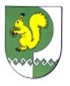 ЗЕЛЕНГОРСКАЯ СЕЛЬСКАЯ АДМИНИСТРАЦИЯ МОРКИНСКОГО МУНИЦИПАЛЬНОГО РАЙОНА РЕСПУБЛИКИ МАРИЙ ЭЛПОСТАНОВЛЕНИЕN п/пМероприятиеСроки проведенияОтветственные исполнители и участникиПримечаниеN п/пМесторасположение выявленного очага (адрес)ШиротаДолготаВысотаПлощадь, га